邀请函 INVITATION 2016第37届中国广州国际家具展览会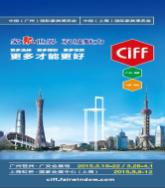      （民用家具展2016年3月18日-21日,办公家具展2016年3月28日-31日）主办单位: 中国家具协会协办单位: 广东省家具协会、顺德区家具协会、佛山市家具行业协会 承办单位: 中国对外贸易广州展览总公司　始创于1998年，中国（广州）国际家具博览会（以下简称“广州家具展”）每年两届分别在3月份（广州）和9月份（上海虹桥）举行，已经成功举办了三十六届展会，享有"品牌第一阵营"“亚洲家居交易中心”“中国家具业的晴雨表”等行业美誉。
品牌企业预览：
　　民用现代家具品牌：联邦、康升、顾家、兴利、健威、皇朝、斯帝罗兰、挪亚家、穗宝、华诺、富丽、上域、丽星、帷特思等
　　民用古典家具品牌：四海、美盈、欧宜风、天源、雅梦娜等
　　办公及酒店家具品牌企业有：汕头新世纪、鸿基、年年好、理念、美邦、力丹、日宇、优胜、海景、柯维等
　　户外家具：派风、Global-Gate、德荣、藤煌阁、雅藤、飞藤行等
　　家居饰品：可立特、捷美、美迪克、你可居、金王、金达、莱菲、蒂高美居、四通、令高、百纳等
　　家具生产设备及配料：勒流五金产业创新中心、联合之星、泰明、泰强、祥兴、兆钢、卓凯等
　　现场服务贴心护航，让全球客商乐享贵宾礼遇,上届展会启动现场办证的简化程序，得到了广泛好评。本届3月展会将继续实施“身份证或护照+名片，即可免填表、免费办证入场”的快捷办证程序；除此之外，即将上线的全新版官方网站及展会APP应用软件，将推出参展企业快速搜索和导航等一系列新功能，进一步优化现场服务系统，提供更便捷、高效、舒心的观展体验，享受展会的缤纷乐趣。
　　让我们共同期待、乐享广州家具展的无限魅力吧！中国广州国际家具博览会——民用家具展本届展会将继续围绕现代家具和古典家具两大核心主题，展示、发布最新产品及资讯。现代展区将划分为三大展示区域：板式、实木、金属家具展区；软体、沙发展区；海外展区，继续演绎新时尚与高品位的家居风格，引领现代家具潮流；古典展区则将通过欧式古典、美式古典、新古典三大专业展品分区，更系统地展示风格各异的古典时尚家具。中国广州国际家具博览会（办公环境展）　　广州办公环境展是亚洲地区唯一的以全面展示"大办公环境"为定位的专业展会，围绕商业承造领域中的办公空间、酒店空间、公共空间组织丰富多元的展品及展示案例，为观众提供一揽子的商业空间规划解决方案。
　　伴随中国经济波澜壮阔的发展，商业写字楼、酒店、基础设施等工程大量落成，中国办公及商用家具在变革中快速发展。广州办公环境展亦积攒能量，蓄势待发，在2016年将呈现出四大看点，实现飞跃式发展，成为世界上首屈一指的专业商贸展览会。如果您是下列产品的供应商，欢迎您过来参展！现代家具：客厅家具、卧室家具、软体/沙发、酒店家具、藤制家具、餐厅家具、 儿童家具、办公家具、户     外/休闲家具、教育家具、厨房家具、金属家具、其它家具、 各种橱柜。古典家具：欧式家具、美式家具、新古典家具、古典软体家具、中式红木家具、其 它家具配件；原辅材料、木工机械、五金配件、木皮、贴纸、皮革、海绵、油漆、涂料、粘合剂、板材及制品等。办公家具、酒店家具、公共家具、功能按摩保健家具、商务家具、家居饰品、灯饰；广州家具展是家具行业规模最大，效果最好的专业展览之一。不少企业都借助这个平台发展壮大。如果贵司的产品具有一定的优势和竞争力，相信这里将会是你参展接单、作大作强、走向世界的一个理想平台！展览地点: 广州·中国进出口商品交易会展馆  广州市海珠区阅江中路380号如需预订展位，请联络：广州远航展览有限公司联系人：杨思坤 (先生)  189 0227 7436  020-81239961   传真：020-81778699    QQ：295782800     E-mail：295782800@qq.com